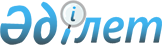 О создании межведомственной комиссии по проверке выполнения условий договора управления государственным пакетом акций акционерного общества "Международный аэропорт Алматы"Распоряжение Премьер-Министра Республики Казахстан от 23 февраля 1999 года № 21-р     Во исполнение поручения Президента Республики Казахстан от 18января 1999 года о необходимости принятия мер по стабилизации деятельности акционерного общества "Международный аэропорт Алматы":     1. Создать межведомственную комиссию по проверке выполненияусловий договора управления государственным пакетом акций акционерногообщества "Международный аэропорт Алматы" в следующем составе:Кешубаев Галиаусат           - заместитель Руководителя КанцелярииКаирбекович                    Премьер-Министра Республики Казахстан,                               председательАбулгазин Данияр             - вице-Министр финансов Республики Казахстан,Рустемович                     заместитель председателя    Кузутбаева Ажар              - вице-Министр транспорта, коммуникаций и Килмбековна                    туризма Республики КазахстанТаджияков Бисенгали          - и.о. вице-Министра государственных доходовШамгалиевич                    Республики Казахстан - Председатель                               налогового комитетаВаисов Мерей                 - вице-Министр юстиции Республики КазахстанКурмановичКонстантинов Анатолий        - заместитель Генерального ПрокурораВасильевич                     Республики Казахстан (по согласованию)Курмангалиев Серик           - заместитель Председателя Агентства Шолпанкулович                  Республики Казахстан по регулированию                                естественных монополий и защите конкуренцийКурманов Аскар               - заместитель Директора Департамента гражданскойКаиртаевич                     авиации Министерства транспорта, коммуникаций                                и туризма Республики Казахстан         

      2. Межведомственной комиссии в десятидневный срок рассмотреть и представить в Правительство заключение о выполнении управляющим консорциумом условий договора управления государственным пакетом акций акционерного общества "Международный аэропорт Алматы" и предложения о дальнейших мерах по стабилизации деятельности данного акционерного общества. 

      3. Разрешить межведомственной комиссии в установленном порядке привлекать специалистов центральных и местных исполнительных органов длявыполнения возложенных на нее задач, а также запрашивать необходимую информацию.     4. Контроль за исполнением настоящего распоряжения возложить наЗаместителя Премьер-Министра Республики Казахстан - Министрафинансов Республики Казахстан Джандосова У.А.           Премьер-Министр (Специалисты: Э.Жакупова              И.Сельдемирова)        
					© 2012. РГП на ПХВ «Институт законодательства и правовой информации Республики Казахстан» Министерства юстиции Республики Казахстан
				